ДОБРОТАЧЕСТНОСТЬПЛАН:1. Что такое дружба? 2. Назвать качества дружбы?3.Выяснить  правила дружбы.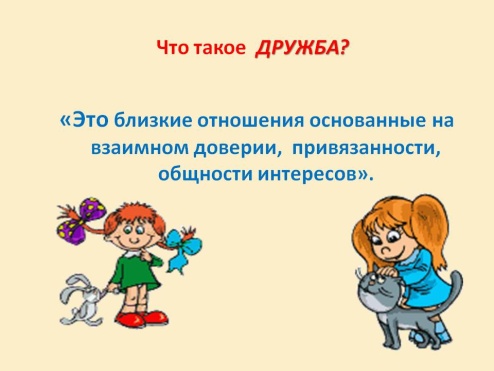     ДО  КРОТ  А           К / БОт   доброго слова мир радуется.От   доброго слова мир радуется.От   доброго слова мир радуется.От   доброго слова мир радуется.От   доброго слова мир радуется.От   доброго слова мир радуется.Здравствуйте ; До свиданья; Извините; Спасибо; Браво; Будьте здоровы; Пожалуйста; Только после Вас; Доброго пути; Благодарю; Добро пожаловать; Разрешите Вам помочь; 1.Ехал мальчик Вова в автобусе. Увидел он знакомую бабушку из пятого дома и сказал:________________          _ 2.  Бабушка была с маленькой девочкой. Вова встал с места и сказал:_________________________________________________________________________________________Здравствуйте ; До свиданья; Извините; Спасибо; Браво; Будьте здоровы; Пожалуйста; Только после Вас; Доброго пути; Благодарю; Добро пожаловать; Разрешите Вам помочь; 3.Бабушка поблагодарила и ответила___________________________.Здравствуйте ; До свиданья; Извините; Спасибо; Браво; Будьте здоровы; Пожалуйста; Только после Вас; Доброго пути; Благодарю; Добро пожаловать; Разрешите Вам помочь; 4. Вдруг автобус резко затормозил, все пассажиры наклонились вперед, Вова чуть не упал и сильно толкнул какого-то мужчину, но тут же сказал_________________________________________________Здравствуйте ; До свиданья; Извините; Спасибо; Браво; Будьте здоровы; Пожалуйста; Только после Вас; Доброго пути; Благодарю; Добро пожаловать; Разрешите Вам помочь; 5.Вечером мальчик ехал в автобусе , и перед тем как выйти, пропустил перед собой женщину и сказал:__________________________Здравствуйте ; До свиданья; Извините; Спасибо; Браво; Будьте здоровы; Пожалуйста; Только после Вас; Доброго пути; Благодарю; Добро пожаловать; Разрешите Вам помочь; 6.Мама провожала Вову в лагерь, посадила его в автобус со словами:: _______________________________Благодарность                                                  - чувство признательности за сделанное тебе добро .  Честность-                                                                     -качество человека говорить правду ._____________________________________________________________________________________Благодарность                                                  - чувство признательности за сделанное тебе добро .  Честность-                                                                     -качество человека говорить правду .______________________________________________________________________________________Благодарность                                                  - чувство признательности за сделанное тебе добро .  Честность-                                                                     -качество человека говорить правду ._________________________________________________________________________________________Благодарность                                                  - чувство признательности за сделанное тебе добро .  Честность-                                                                     -качество человека говорить правду .___________________________________________________________________________________Благодарность                                                  - чувство признательности за сделанное тебе добро .  Честность-                                                                     -качество человека говорить правду .__________________________________________________________________________________Благодарность                                                  - чувство признательности за сделанное тебе добро .  Честность-                                                                     -качество человека говорить правду .